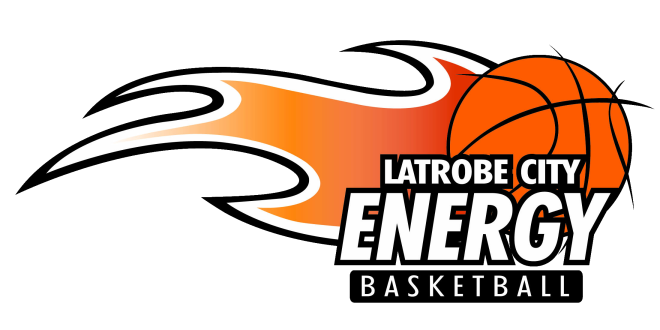 Combined Gippsland Basketball Association - Energy BasketballApplication for Membership Persons who apply will be consider by the committee for a membership of the Combined Gippsland Basketball Association (known as Energy Basketball) . All members who are accepted as CGBA members will have voting rights at the CGBA Annual General Meeting and subsequent special meeting when requiredThis membership application must be completed and received by the committee by the close of Business 5pm on the 7th of October 2014 Applications should be sent to the Energy Basketball Administrator enerrgybball@gmail.com or PO Box 1523, Traralgon, 3844This application is made in  Accordance with the Combined Gippsland Basketball Association Part 3—members, disciplinary procedures and grievances - Division 1—Membership I ……………………………………………………………………………………………………………………………………..(Print Name)wish to become a member of the Combined Gippsland Basketball Association and note that I support the purposes of the Association and agree to comply with these Rules.Address…………………………………………………………………………………………………………………………..Contact Number ……………………………………………………………………………………………………………Email Address………………………………………………………………………………………………………………..Date of Birth ………………………………………………………………………………………………………………………………………………………………………………………………………………………………..Applicants Signature 	Date:                /                 /2014 